Publicado en Monzón, Huesca el 27/07/2018 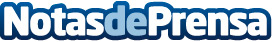 Editorial Cosquillas acude a la Feria del Libro de Jaca para incentivar las ganas de pensar Del 26 de julio al 30 de julio, Editorial Cosquillas fomentará que los niños se descubran y descubran valores. También que despierten sus ganas de imaginar en familiaDatos de contacto:Montserrat García CastillónComunicación Marketing Mercadotecnia SLNota de prensa publicada en: https://www.notasdeprensa.es/editorial-cosquillas-acude-a-la-feria-del Categorias: Nacional Educación Literatura Comunicación Aragón Entretenimiento Cómics Eventos E-Commerce Consumo Ocio para niños http://www.notasdeprensa.es